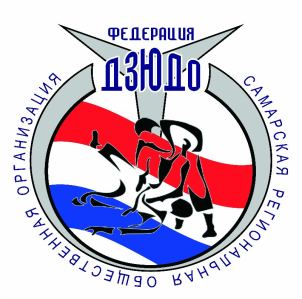 Самарская региональная общественная организация «Федерация Дзюдо». Самара, ул. Агибалова, 7,e-mail: judosamara@mail.ru ,  dzudo63.ruтел. 8(927) 2003000_________________________________________________________________Регламентпервенства Самарской области среди юношей и девушек до 15 лет, юниоров и юниорок до 23 лет по дзюдо (УК «МТЛ Арена», по адресу: г. Самара, ул. Советской Армии, д.253 А)13 января 2019 г. – день приезда 14 января 2019 г. – день соревнований           Соревнования проводятся среди юношей и девушек 2005-2006 г.р., юниоров и юниорок        1997-2001 г.р. в следующих весовых категориях:юноши – до 38 кг, до 42 кг, до 46 кг, до 50 кг, до 55 кг, до 60 кг, до 66 кг, до 73 кг, 73+ кг;девушки – до 32 кг, до 36 кг, до 40 кг, до 44 кг, до 48 кг, до 52 кг, до 57 кг, до 63 кг, 63+ кг; юниоры – до 60 кг, до 66 кг, до 73 кг, до 81 кг, до 90 кг, до 100 кг, 100+ кг, абсолютная весовая категория;юниорки – до 48 кг, до 52 кг, до 57 кг, до 63 кг, до 70 кг, до 78 кг, 78+ кг, абсолютная весовая категория.Допуск к соревнованиям среди юниоров и юниорок + 2 кг.08:00-08:30 – предварительное взвешивание участников всех возрастных и весовых категорий (юноши - раздевалка № 1; юниоры – раздевалка № 2; девушки, юниорки - раздевалка № 6);08:30–09:00 – официальное взвешивание участников всех возрастных и весовых категориях (юноши - раздевалка № 1; юниоры – раздевалка № 2; девушки, юниорки - раздевалка № 6);09.30 – 10.00 – жеребьевка участников соревнований;10:00 – семинар судей и тренеров;11:00 – начало соревнований Главный судья соревнований – Елена Викторовна Гасанова 8 (927) 202-98-46Главный секретарь соревнований – Олег Владимирович Куракин       Предварительные заявки на участие в соревнованиях необходимо отправлять до 11.01.2019 г. на адрес электронной почты judosamara@mail.ru.  В заявках необходимо полностью указывать фамилию, имя, отчество спортсмена, полную дату рождения (дд.мм.гггг), спортивный разряд, весовую категорию, общество или школу, полностью Ф.И.О. тренера. Организации, не предоставившие предварительные заявки за 2 дня до начала соревнований, к соревнованиям не допускаются.